Занятие по рисованию пузырчатой пленкой - «Совы».Материалы: пузырчатая пленка; ножницы; краски; лист бумаги.Ход занятия:1. На пленке рисуем силуэты сов и вырезаем. Затем на пленку наносим краску белого цвета и прикладываем к основанию.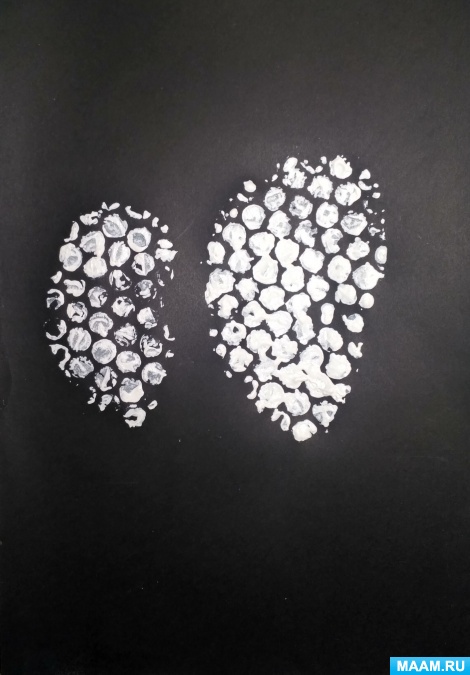 2. После рисуем ветку дерева, листья, луну и звезды.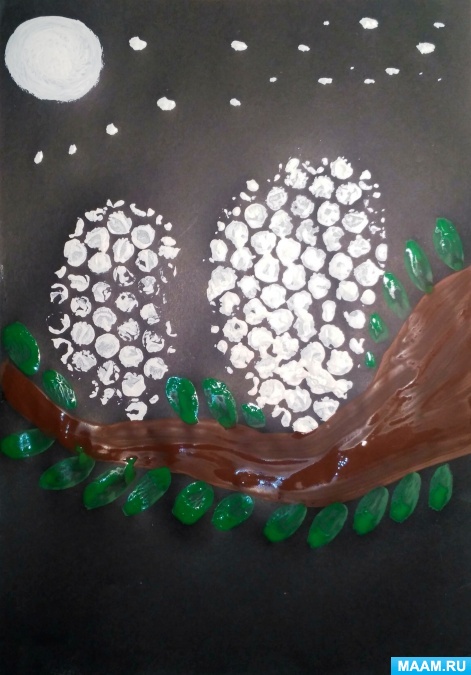 3. Далее краской желтого цвета рисуем глаза, клюв, ноги.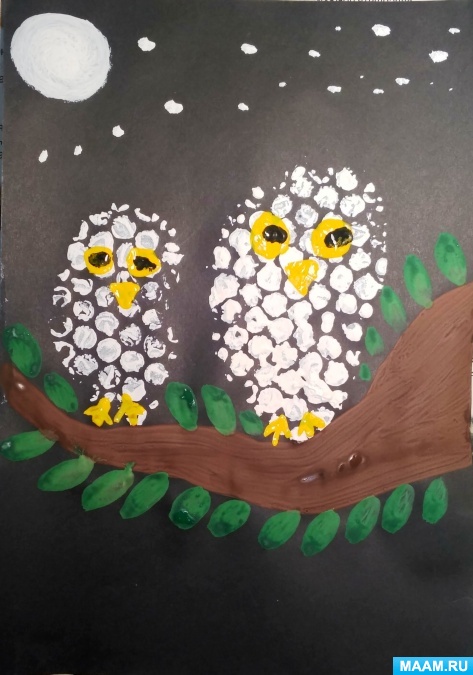 4. Краской черного цвета рисуем зрачки.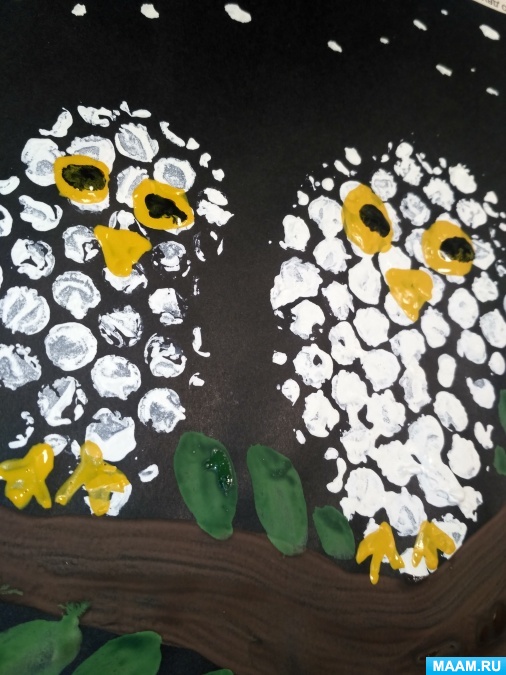 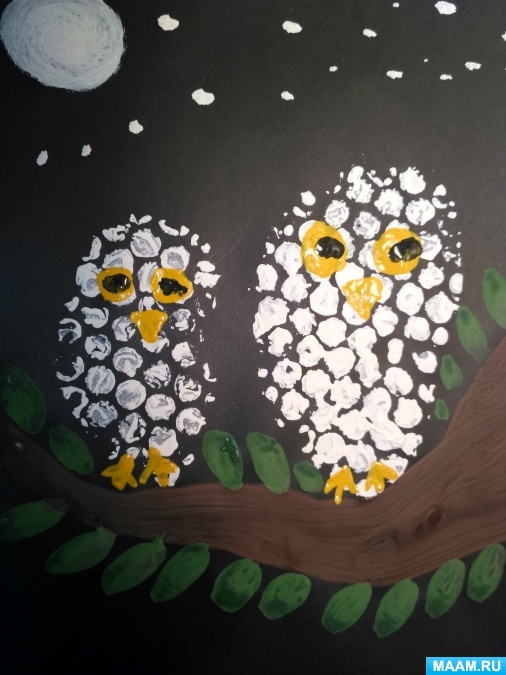 Совы готовы.